Dot: Termomodernizacja i poprawa efektywności energetycznej z wykorzystaniem OZE budynku Komendy Powiatowej Państwowej Straży Pożarnej w Pińczowie - 1/psp/2022Informacja dot. kwoty przeznaczonej na realizacjęzamówienia publicznego pn.„Termomodernizacja i poprawa efektywności energetycznej z wykorzystaniem OZE budynku Komendy Powiatowej Państwowej Straży Pożarnej w Pińczowie”Zamawiający przeznacza kwotę 668693,63 zł brutto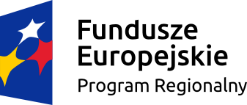 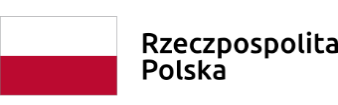 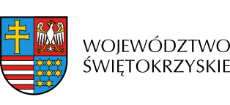 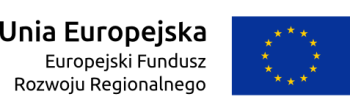 